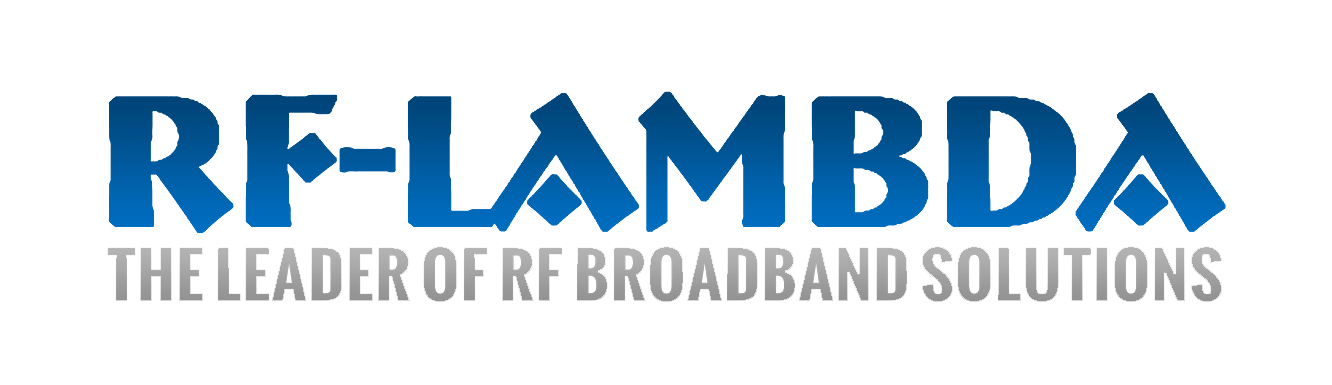 RF-Lambda Memorial Scholarship
In Honor Of
Lt. Colonel Mario "Sugar Bear" CarazoYou must agree to the following terms to apply:All of the answers submitted are the applicant's original work. Neither you, nor any of your family members are related to anyone at the Sugar Bear Foundation or any employees at RF-Lambda.Your application, transcripts and information will be reviewed by members of the Sugar Bear Foundation and employees of RF-Lambda. You consent for us to call any schools or references listed on this application.If selected, you must show proof of your relationship to the deceased service member. The scholarship is only awarded once and The Sugar Bear Foundation/RF-Lambda has the right to cancel for any reason and no reason.All of the information provided is to the best of your knowledge, is true and correct. The scholarship is open to any student who lost their parent during active military service. This includes KIA, accidents, suicide and illness.  The student must be from either San Diego or Orange County, but may attend school out of state. Payment of scholarship funds will be paid directly to the selected institution. If you agree to these terms please sign:Parent/guardian ____________________________________________Student (applicant) __________________________________________Please forward an official transcript to the following address: Sugar Bear Foundation – 3761 Cavern Place, Carlsbad, CA 92010Please submit with your application, a letter of recommendation from either a teacher, coach, family friend, etc. RF-Lambda Memorial Scholarship In Honor Of LT. Col. Mario “Sugar Bear” Carazo Please explain in an essay of 1000 words or less, how this scholarship would help you achieve your educational and future goals.Name ______________________________________Address_____________________________________Phone number/s_______________________________Email__________________________________________Parent or Guardians name ________________________________________Current School_______________________________________________Please list any sports, clubs, volunteering or after school activivites________________________________________________________________________________________________________________________________________________________________________________________________What are your career goals and how do you plan to achieve these goals?_________________________________________________________________________________________________________________________________________________________________________________________________________________________________________________________________________________________________________________________________________Is there any other information that you believe is relevant to your application?__________________________________________________________________________________________________________________________________________________________________________________________________________________________________________________________________